Samorządowa Szkoła Podstawowa     Im. Władysława Łokietka  w Topoli Królewskiej 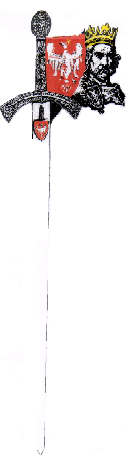    99 -100 Łęczyca   tel../fax. /0-24/ 722- 34 - 23SZKOLNY PROGRAM WYCHOWAWCZO – PROFILAKTYCZNYSamorządowej Szkoły Podstawowej w Topoli Królewskiej na rok szkolny 2019/2020 Szkolny program wychowawczo – profilaktyczny  dostosowany jest do potrzeb rozwojowych uczniów ośmioletniej szkoły podstawowej oraz wynika 
z potrzeb środowiska, w którym funkcjonuje szkoła i jej społeczność. Powstał na podstawie przeprowadzonej diagnozy, a  adresatami działań są uczniowie, rodzice oraz nauczyciele.	Zawiera zadania poprzez które uczeń jest nieustannie  wspierany w  dążeniu  do  harmonijnego,  wszechstronnego  rozwoju zgodnego  z osobistymi  potrzebami i możliwościami. Zmierza do wykształcenia i wychowania samodzielnego, twórczego człowieka dobrze przygotowanego do życia w rodzinie, środowisku lokalnym, w ojczyźnie i we współczesnym świecie. Dba o to, aby każdy uczeń naszej szkoły był dobrze przygotowany do podjęcia nauki na wyższym szczeblu kształcenia. Zapewnia naszym uczniom optymalne warunki rozwoju w atmosferze akceptacji, szacunku, wsparcia i dobrego przykładu. Dąży do tego, aby relacje pomiędzy uczniami a nauczycielami, rodzicami a szkołą, oraz szkołą a środowiskiem lokalnym były przyjazne. Mając na uwadze, że rodzina jest najważniejsza w procesie wychowania dziecka, szkoła dąży do wspólnego realizowania zadań programu wychowawczo - profilaktycznego. Zawarte w programie zadania profilaktyczne obejmują działania zmierzające do ochrony uczniów przed wpływem czynników destrukcyjnych, zakłócających prawidłowy rozwój młodego człowieka. Ważne jest udzielenie uczniowi wsparcia w trudnych sytuacjach życiowych. Prowadzenie do ograniczania zachowań ryzykownych wśród dzieci i młodzieży oraz eliminowanie ich, wzmacnianie czynników chroniących przed zagrożeniami, kształtowanie prawidłowych relacji międzyludzkich, budzenie aspiracji życiowych, a także do przeciwdziałania bierności społecznej.Realizacja programu wprowadzi uczniów w świat wartości oraz przyczyni się do nabycia przez nich praktycznych umiejętności radzenia sobie    
z współczesnymi zagrożeniami.Podstawa prawna:Ustawa o systemie oświaty z dnia 7 września 1991 r. (tekst jednolity: Dz. U. Z 2004 r. Nr 256, poz. 2572 z późniejszymi zmianami);  Prawo oświatowe z 14.12.2016r.Ustawa z dnia 26 stycznia 1982 roku Karta Nauczyciela (tekst jednolity: Dz. U. z 2006 r. Nr 97, poz. 674 z późniejszymi   zmianami); Rozporządzenie Ministra Edukacji Narodowej z dnia  9 sierpnia 2017r. w sprawie warunków organizowania kształcenia, wychowania i opieki dla dzieci i młodzieży niepełnosprawnych, niedostosowanych społecznie i zagrożonych niedostosowaniem społecznym;Konstytucja Rzeczypospolitej Polskiej z 2 kwietnia 1997 r., art. 48 ust.1, art. 53 ust. 3, art. 72 ust. 1; Konwencja o Prawach Dziecka ONZ z 20 listopada 1989 r.;Statut Samorządowej Szkoły Podstawowej im. Wł. Łokietka w Topoli Królewskiej;Ustawa z dnia 26 października 1982 r. o wychowaniu w trzeźwości i przeciwdziałaniu alkoholizmowi;Ustawa z dnia 29 lipca 2005r.  o przeciwdziałaniu narkomanii;Ustawa z dnia 9 listopada 1995 r. o ochronie zdrowia przed następstwami używania tytoniu i wyrobów tytoniowych;Rozporządzenie Ministra Edukacji Narodowej z dnia 9 sierpnia 2017 r. w sprawie zasad udzielania i organizacji pomocy psychologiczno-pedagogicznej w publicznych przedszkolach, szkołach i placówkachRozporządzenie Ministra Rolnictwa i Rozwoju Wsi z dnia 7 września 2016r. w sprawie szczegółowego zakresu zadań realizowanych przez Agencję Rynku Rolnego związanych z wdrożeniem na terytorium Rzeczypospolitej Polskiej programu „Owoce i warzywa w szkole”;Rozporządzenie Ministra Edukacji Narodowej z dnia 18 sierpnia 2015r. w sprawie zakresu i form prowadzenia w szkołach i placówkach systemu oświaty działalności wychowawczej, edukacyjnej, informacyjnej i profilaktycznej w celu przeciwdziałania narkomanii.(Dz.U.z 2015, poz. 1249)Rozporządzenie Ministra Edukacji Narodowej z dnia 30 kwietnia 2013 r. w sprawie organizowania pomocy psychologiczno - pedagogicznej w publicznych placówkach przedszkolach, szkołach i placówkach z póź. zmianami z dnia 28.08.2017r. Rozporządzenie Ministra Edukacji Narodowej z 16.08.2018r. w sprawie doradztwa zawodowego	Samorządowa Szkoła Podstawowa im. Wł. Łokietka w Topoli Królewskiej składa się z 15 oddziałów szkoły podstawowej. Uczniowie uczęszczający do szkoły pochodzą głównie z obszaru Gminy Łęczyca, okolicznych wsi nie należących do Gminy Łęczyca oraz z miasta Łęczyca. Wartości uznawane za priorytetowe przez społeczność naszej placówki to: rodzina,  bezpieczeństwo, miłość, odpowiedzialność, uczciwość.	Szczególny nacisk kładziemy na rozwijanie własnych zainteresowań i uzdolnień, przyjmowanie odpowiedzialności za swoje postępowanie, współdziałanie w zespole oraz poprawne posługiwanie się językiem ojczystym oraz sprawne komunikowanie się w języku obcym.	Uczeń Samorządowej Szkoły Podstawowej im. Wł. Łokietka  w Topoli Królewskiej:- jest wyposażony w kompetencje kluczowe, które pomogą mu w rozwoju zdolności i osobowości oraz pozwolą na jak najlepsze funkcjonowanie w nowoczesnym społeczeństwie,- jest tolerancyjny, ze zrozumieniem  traktuje różnice wynikające z niejednakowych możliwości, odmienności kulturowej, 	niepełnosprawności; akceptuje odmienność innych,- dba o własny rozwój duchowy, jest wrażliwy na piękno, szanuje dorobek ludzkości w dziedzinie kultury, nauki i sztuki,- jest patriotą przywiązanym do historii i tradycji narodowych, podejmuje działania na rzecz środowiska lokalnego,	- wykazuje postawę szacunku dla środowiska przyrodniczego i rozwija zainteresowania ekologią,- jest wrażliwy na potrzeby innych, angażuje się w wolontariat,	- jest uczciwym człowiekiem, odpowiedzialnym za podejmowane decyzje,	- cechuje się wysoką kulturą osobistą,	- jest pracowity, sumiennie wykonuje swoje obowiązki-domowe i uczniowskie,	- jest kreatywny i przedsiębiorczy, umie pracować w zespole, potrafi podejmować decyzje dotyczące dalszego kształcenia i wyboru 			zawodu,	- umiejętnie wykorzystuje technologie informatyczne, zna zagrożenia i niebezpieczeństwa istniejące w wirtualnym świecie,	- jest świadomym uczestnikiem i odbiorcą kultury,	- posługuje się przynajmniej jednym językiem obcym,	- potrafi przeciwstawić się patologiom społecznym,	- umie radzić sobie w trudnych sytuacjach życiowych, jest asertywny, pokojowo rozwiązuje konflikty,	- preferuje zdrowy styl życia,	- jest przygotowany do podjęcia nauki na kolejnym etapie kształcenia oraz aktywnego włączania się w życie społeczne.IV Cele ogólne programu wychowawczo - profilaktycznego wprowadzenie uczniów w świat wartości oraz kształtowanie właściwej postawy moralno – etycznej,formowanie u uczniów poczucia godności własnej osoby i postawy szacunku dla godności innych osób,ukazywanie wartości wiedzy jako podstawy do rozwoju umiejętności, funkcjonowanie ucznia w społeczeństwie, kształtowanie postaw obywatelskich i patriotycznych, rozwijanie aspiracji życiowych, w tym zawodowych, podnoszenie jakości edukacji włączającej w szkole,kształtowanie postaw zapobiegających zachowaniom ryzykownym wśród uczniów oraz profilaktyka uzależnień;budowanie przyjaznej atmosfery w szkole,wdrażanie nowej podstawy programowej kształcenia ogólnego ze szczególnym uwzględnieniem rozwijania kompetencji matematycznych,kształcenie postaw prozdrowotnych, rozbudzanie świadomości ekologicznej. V  Cele szczegółowe wprowadzenie uczniów w świat wartości oraz kształtowanie właściwej postawy moralno - etycznej,- wychowanie uczniów w duchu patriotycznym, - wskazanie właściwych postaw światopoglądowych oraz wartości moralnych, - kształtowanie właściwej postawy moralno - etycznej poprzez odwołanie do patrona szkoły, rozbudzanie zainteresowań historią i tradycją szkoły,- podkreślanie kluczowej roli rodziny w życiu człowieka,  - kształtowanie postawy świadomego odbiorcy dóbr kultury, formowanie u uczniów poczucia godności własnej osoby i szacunku dla godności innych osób- pobudzanie do samooceny oraz chęci pracy nad sobą,  - kształtowanie postawy asertywnej,- kształcenie kompetencji społecznych i obywatelskich,- uczenie tolerancji, szacunku, otwartości i zrozumienia dla drugiego człowieka, jego odmienności i poglądów,- rozwijanie umiejętności sprzyjających integracji grupy, komunikowania się i wspólnego rozwiązywania problemów, ukazywanie wartości wiedzy jako podstawy do rozwoju umiejętności, funkcjonowanie ucznia w społeczeństwie kształtowanie postaw obywatelskich i patriotycznych, rozwijanie aspiracji życiowych, w tym zawodowych- rozwijanie kompetencji komunikacyjnych i czytelniczych, - nabywanie umiejętności służących samokształceniu,- przygotowanie uczniów do podjęcia nauki na kolejnym etapie kształcenia i wyboru zawodu,- rozwijanie kreatywności i przedsiębiorczości uczniów, warunkujących powodzenie jednostki we współczesnym świecie, - wyrabianie poczucia odpowiedzialności za wykonaną pracę własną i szacunku do pracy innych ludzi,- uczestnictwo w działaniach społeczności szkolnej i lokalnej;kształtowanie postaw zapobiegających zachowaniom ryzykownym wśród uczniów oraz profilaktyka uzależnień;	- przeciwdziałanie narkomanii i różnego rodzaju uzależnieniom (programy profilaktyczne),- informowanie o przyczynach sięgania po używki i skutkach ich przyjmowania,- uczenie odpowiedzialności za własne decyzje i wybory,- przeciwdziałanie agresji i przemocy w tym reagowanie na przejawy przemocy oraz przeciwstawianie się jej,- prezentowanie perspektyw zdrowego życia i drogi do satysfakcji osobistych bez stosowania środków uzależniających.- bezpieczeństwo w sieci,- bezpieczeństwo w ruchu drogowym,- podkreślanie mocnych stron dziecka i jego indywidualności - kształtowanie odporności na manipulację.budowanie przyjaznej atmosfery w szkole 	- zapewnienie bezpieczeństwa wszystkim członkom społeczności szkolnej,- uwrażliwianie na zasady właściwego współżycia w szkole i przestrzeganie obowiązujących w szkole regulaminów, - kształtowanie umiejętności rozpoznawania własnych i cudzych stanów emocjonalnych i właściwego ich wyrażania,- uczenie odpowiedzialności za swoje słowa i postępowanie,kształcenie postaw prozdrowotnych, rozbudzanie świadomości ekologicznej, - dostrzeganie potrzeby ochrony środowiska naturalnego (uświadamianie wzajemnej zależności zwierząt, człowieka i szaty roślinnej),- uwrażliwienie na piękno natury, - kształtowanie humanitarnego stosunku do zwierząt, - włączanie się do działań proekologicznych,- zachęcanie do ekologicznego życia we własnym domu,- promowanie wzorów zdrowego trybu życia: zachęcanie do uprawiania sportu, zdrowego odżywiania się, aktywnego spędzania czasu wolnego,- kształcenie umiejętności zapobiegania chorobom oraz korzystania z usług służby zdrowia, - wskazanie sposobów radzenia sobie z napięciem emocjonalnym, m.in. stres (nie jesteśmy pewni czy to tak powinno brzmieć)- motywowanie uczniów do dbałości o higienę osobistą oraz kształtowanie świadomości na temat zmian zachodzących w procesie dojrzewania, - wdrażanie zasad bhp w szkole i poza nią,- kształtowanie właściwych relacji w obrębie społeczności szkolnej w oparciu o tolerancję, poszanowanie cudzej odmienności i zasady dobrego wychowania.podnoszenie jakości edukacji włączającej,wdrażanie nowej podstawy programowej kształcenia ogólnego ze szczególnym uwzględnieniem rozwijania kompetencji matematycznych,- realizacja podstawy programowej. Uzupełnienie Programu Wychowawczo - Profilaktycznego działaniami związanymi z  patronem szkoły Władysławem ŁokietkiemProgram wychowawczo - profilaktyczny będzie poddawany corocznie ewaluacji, której celem będzie ocena jego realizacji i wprowadzenie modyfikacji. EWALUACJAEwaluacja będzie obejmowała realizację zakładanych celów wychowawczych i profilaktycznych  oraz ich zakres (co ułatwiało, co utrudniało realizację). Ewaluacja będzie skierowana w postaci ankiet do uczniów, nauczycieli i rodziców.Metody i formy ewaluacji:sprawozdania od realizatorów programów.ankieta badająca zmianę postaw wśród młodzieży na koniec roku szkolnego.wyniki klasyfikacji i frekwencji w poszczególnych klasach.monitorowanie efektów pracy profilaktycznej i wychowawczej;dyskusje i refleksje, wymiana informacji, spostrzeżeń i propozycji zmian; ocena okresowa i samoocena zachowania uczniów, ankiety, wywiady, kwestionariusze, wnioski z posiedzeń zespołów zadaniowych i RP. Spodziewane efekty  Zbudowanie wizerunku szkoły bezpiecznej, przyjaznej każdemu uczniowi:                  - wykształcenie u młodego człowieka ducha patriotyzmu, właściwych postaw światopoglądowych oraz wartości moralnych,- zmniejszenie zjawiska przemocy wśród uczniów,- wzrost wiedzy i świadomości uczniów na temat przemocy, uzależnień oraz przeciwdziałania im,- umiejętne radzenie sobie w sytuacjach zetknięcia się z przemocą i uzależnieniami,- utrwalenie nawyków zdrowego odżywiania i aktywnego spędzania czasu wolnego, poszukiwania alternatywnych form 	propagujących zdrowy styl życia,- wzrost wiedzy i świadomości ekologicznej,- wyeliminowanie/zmniejszenie postaw negatywnych na rzecz  pozytywnych zachowań wg norm akceptowalnych społecznych, - świadome planowanie własnej kariery zawodowej,- wzrost wiedzy i świadomości uczniów na temat zmian zachodzących w procesie dojrzewania,- wykształcenie u młodego człowieka umiejętności podejmowania właściwych decyzji oraz świadomości wynikających z tego 	konsekwencji,- umiejętność kulturalnego wypowiadania się, formułowania myśli, - szanowanie drugiego człowieka, wykazywanie się tolerancją wobec odmienności kulturowych oraz wyznaniowych,- asertywność, empatia oraz otwartość wobec świata i człowieka.Program Wychowawczo - Profilaktyczny może być modyfikowany w zależności od potrzeb. Zadania do realizacjiSposoby realizacjiOdpowiedzialniTerminyUwagiZadania wynikające z rozwoju intelektualnegoZadania wynikające z rozwoju intelektualnegoZadania wynikające z rozwoju intelektualnegoZadania wynikające z rozwoju intelektualnegoZadania wynikające z rozwoju intelektualnegoRozwijanie pasji poznawczej uczniów i życiowych aspiracji uczniów.Umiejętność korzystania 
z różnorodnych źródeł informacji 
w celu samodzielnego zdobywania wiedzy.Zachęcanie uczniów do poszerzania wiedzy poprzez prowadzenie zajęć metodami aktywizującymi, rozwijanie samodzielności, innowacyjności i kreatywności uczniów oraz  zachęcanie do udziału w konkursach, akcjach, wycieczkach przedmiotowych, krajoznawczych, przygotowywanie imprez, uroczystości szkolnych i klasowych, analizowanie i omawianie testów, prac klasowych i sprawdzianów.Ukazywanie wartości edukacji na przykładach ciekawych i dobrze płatnych zawodów (doradztwo zawodowe).Motywowanie uczniów do rozwijania zainteresowań poznawczych, rozbudzanie potrzeby samodzielnego zdobywania wiedzy z różnorodnych źródeł informacji drukowanej i medialnej. (lekcje z wychowawcami, koła zainteresowań, wyszukiwanie, gromadzenie i wykorzystywanie przez uczniów informacji 
z różnych źródeł: referaty, gazetki, prace długoterminowe, pogadanki)Rozwijanie samodzielności w zdobywaniu wiedzy, selektywnego wyboru źródeł informacji drukowanej i medialnej. Rozwijanie kompetencji cyfrowych uczniów.Nauczyciele, Wychowawcy,Pedagog, specjaliściDoradca zawodowy, wychowawcyWychowawcy, specjaliści, bibliotekarzeNauczyciele, wychowawcy, bibliotekarzeW trakcie całego roku szkolnegoWg harmonogramu zajęćW trakcie całego roku szkolnegoPodnoszenie jakości edukacji włączającejOpracowanie i przygotowanie stosownej dokumentacji  w ramach świadczonej przez szkołę pomocy psychologiczno – pedagogicznej.Zachęcanie do udziału w zajęciach rozwijających uzdolnienia.Angażowanie uczniów z orzeczoną niepełnosprawnością w życie szkoły i klasy, projekty.Przeprowadzenie indywidualnych zajęć z doradztwa zawodowego uczniów z orzeczeniami i omówienie dalszej drogi kształcenia. Dyrekcja, zespół ds. pomocy psychologiczno - pedagogicznejNauczyciele wspierający, wychowawcyDoradca zawodowy/ specjaliściW trakcie całego roku szkolnegoRozbudzanie upodobań literackich i kulturowych, zapewnienie uczniom możliwości obcowania z kulturą wysokąKształtowanie  zamiłowań  czytelniczych, rozbudzanie ciekawości  poznawczej w zakresie literatury lub twórczości wybranych autorów (lekcje języka polskiego, lekcje biblioteczne, czytanie różnych tekstów, udział w akcjach i projektach czytelniczych)Wyrabianie nawyków korzystania z biblioteki, kina, teatru  (objaśnianie zasad pracy biblioteki szkolnej, wycieczki do kina, do teatru, opery)Kształtowanie kultury osobistej uczniów w obcowaniu ze sztuką, wpajanie kulturalnych form zachowania w miejscach publicznych.Nauczyciele, specjaliści, bibliotekarze, wychowawcyW trakcie całego roku szkolnego, kwiecieńDzielenie się swoim hobbyUczniowie wypowiadają się na temat swoich pasji w różnych formach. Rozwijanie zainteresowań hobbystycznych podczas zajęć z uczniami. Wychowawcy, Nauczyciele, SpecjaliściWg planu zajęćKształcenie umiejętności krytycznego odbioru mass mediówPrzygotowanie do właściwego korzystania z telewizji i innych środków masowego przekazu, szczególnie Internetu - prawa autorskie, cyberprzemoc, udostępnianie wizerunku, (pogadanki). Bezpieczne i odpowiedzialne korzystanie z zasobów w sieci.   Uczenie krytycznego i refleksyjnego odbioru  przedstawianych w mediach treści, oceny oglądanych w mass mediach treści (lekcje z wychowawcą, lekcje biblioteczne, Wos, język polski i/lub na innych zajęciach).Zorganizowanie dla rodziców uczniów szkolenia/warsztatów/pogadanki/  nt cyberprzemocy i bezpiecznego korzystania z portali. Poloniści, bibliotekarze, wychowawcy, nauczyciele Wos-uW trakcie całego roku szkolnegoPrzekazanie zasad dotyczących  właściwej organizacji czasu 
i miejsca pracy. Uświadomienie wpływu tych elementów na efektywność nauki.Przekazanie nawyków dobrego gospodarowania czasem.Omówienie zasad organizacji miejsca do nauki, uczeń umie zorganizować swoje miejsce do nauki.Uczeń tworzy harmonogram, planuje swój dzień, potrafi gospodarować czasem wolnym, planuje wypoczynek. (lekcje z wychowawcą)Jak uczy się nasz mózg? - objaśnienie metod i form uczenia się (lekcje z wychowawcą, pogadanki, spotkania z pedagogiem, psychologiem)Poznanie i poszukiwanie różnych metod koncentracji służących racjonalnemu uczeniu się.Wychowawcy, psycholodzy, pedagodzyWychowawcy, psycholodzy, pedagodzyW trakcie całego roku szkolnegoRozwijanie umiejętności posługiwania się językiem ojczystym, przygotowanie uczniów do publicznych wystąpień. Dbałość o kulturę językaDoskonalenie umiejętności czytania tekstów ze zrozumieniem, rozumienie tekstu mówionego i pisanego. (na wszystkich przedmiotach)Wzbogacanie języka , unikanie w wypowiedziach oficjalnych kolokwializmów. (język polski, inne przedmioty)Dbałość o czystość języka, unikanie wulgaryzmów w wypowiedziach (w każdej sytuacji). Prezentowanie własnego punktu widzenia na forum, formułowanie myśli i sądów z poszanowaniem poglądów innych. (na wszystkich zajęciach)Wszyscy nauczycielaPoloniści, wychowawcy, nauczyciele, specjaliściW trakcie całego roku szkolnegoDoskonalenie sprawności posługiwania się językiem obcymRozpoznanie stopnia umiejętności językowych.Wzbogacanie słownictwa, poznawanie konstrukcji składniowych, doskonalenie sprawności posługiwania się językiem obcym w mowie i piśmie.Zachęcanie do udziału w akcjach, projektach, wymianie uczniów itp.Dyrekcja, nauczyciele języka obcegoIX 2018W trakcie całego roku szkolnegoWdrażanie nowej podstawy programowej kształcenia ogólnego ze szczególnym uwzględnieniem rozwijania kompetencji matematycznych.1. Realizowanie nowej postawu programowej. 2. Rozwijanie kompetencji matematycznych poprzez zachęcanie do udziału w projektach, konkursach.  Nauczyciel, wychowawcy, nauczyciele matematyki. Cały rok szkolny Zadania do realizacjiSposoby realizacjiOdpowiedzialniTerminyUwagiZadania wynikające z rozwoju społeczno - moralnego Zadania wynikające z rozwoju społeczno - moralnego Zadania wynikające z rozwoju społeczno - moralnego Zadania wynikające z rozwoju społeczno - moralnego Zadania wynikające z rozwoju społeczno - moralnego Umacnianie poczucia odpowiedzialności za całą społeczność klasową, szkolną i międzyludzką. Zachęcanie do otwarcia na potrzeby innych, eliminowanie egoizmu.Tworzenie dokumentów szkolnych, udział w pracy SU oraz w innych organizacjach szkolnych (m.in. wolontariat, PCK, PTTK, Caritas)Tworzenie wizerunku szkoły poprzez udział w uroczystościach szkolnych i pozaszkolnych.Współpraca z Domem Pomocy Społecznej oraz innymi organizacjami i placówkami. Zachęcanie do aktywnego udziału w działaniach na rzecz szkoły i środowiska (m.in. pomoc koleżeńska, udział w akcjach charytatywnych, wolontariat, itp.).Wychowawcy klas, nauczyciele, opiekunowie organizacji, MCI, psycholog szkolny, pedagog szkolnyIX 2018W trakcie całego roku szkolnegoKształtowanie postaw patriotycznych i poczucia przynależności do społeczności lokalnej i narodowej .Motywacja  uczniów do uczestniczenia i przygotowania akademii szkolnych, gazetek, wywiadów, dyskusji, plakatów związanych z historią oraz podtrzymania regionalnych tradycji kulturowych. Zachęcanie do poznania historii własnego państwa, dorobku kultury narodowej, symboli narodowych i szkolnych, oraz właściwej postawy wobec nich. Ukazywanie wartości patriotyzmu i cech dobrego patrioty oraz zachęcanie do kultywowania polskich tradycji narodowych. Zaangażowanie uczniów w uroczyste obchody 100 rocznicy odzyskania niepodległości. Udział w szkolnym projekcie "Radosna Niepodległość" (wystawy, szkolne konkursy, akademia). WYRZUCIĆUczeń współorganizuje piknik rodzinny integrujący społeczność lokalną. Uczeń bierze udział/ inicjuje akcję na rzecz społeczności szkolnej/ lokalnej. Nauczyciele, wychowawcy, nauczyciel historii, Wosu, języka polskiegoW trakcie całego roku szkolnegoKształtowanie postaw patriotycznych i poczucia przynależności do społeczności lokalnej i narodowej .Motywacja  uczniów do uczestniczenia i przygotowania akademii szkolnych, gazetek, wywiadów, dyskusji, plakatów związanych z historią oraz podtrzymania regionalnych tradycji kulturowych. Zachęcanie do poznania historii własnego państwa, dorobku kultury narodowej, symboli narodowych i szkolnych, oraz właściwej postawy wobec nich. Ukazywanie wartości patriotyzmu i cech dobrego patrioty oraz zachęcanie do kultywowania polskich tradycji narodowych. Zaangażowanie uczniów w uroczyste obchody 100 rocznicy odzyskania niepodległości. Udział w szkolnym projekcie "Radosna Niepodległość" (wystawy, szkolne konkursy, akademia). WYRZUCIĆUczeń współorganizuje piknik rodzinny integrujący społeczność lokalną. Uczeń bierze udział/ inicjuje akcję na rzecz społeczności szkolnej/ lokalnej. Nauczyciele, wychowawcy, nauczyciel historii, Wosu, języka polskiegoW trakcie całego roku szkolnegoUmocnienie więzi rodzinnych. Uwrażliwianie na potrzeby innych ludzi, gotowość niesienia pomocy. 1.Uświadomienie praw i obowiązków poszczególnych członków rodziny wynikających z pełnionych ról społecznych. 2. Wskazywanie instytucji chroniących prawa dziecka do których w razie konieczności może się zwrócić. 3. Ukazywanie wartości etyczno - moralnych wynikających z Dekalogu oraz kształtowanie na ich podstawie osobowości dziecka. Pedagodzy, psycholog, wychowawcy, katecheci, nauczycieleW trakcie całego roku szkolnegoPrzygotowanie do dokonywania samooceny, wzbudzanie chęci pracy nad sobą. Kształcenie umiejętności właściwego wartościowania i oceny cech, postaw oraz zachowań własnych lub innych osób. Zachęcanie do akceptacji siebie. Wpojenie szacunku do pracy własnej i cudzej. 1. Uczeń analizuje i ocenia postawę własną i innych, potrafi wartościować cechy charakteru na godzinach z wychowawcą, rozmowach z pedagogiem, psychologiem szkolnym i nauczycielami. Zna swoje mocne i słabe strony, wyraża swoje sądy i opinie. 2. Uczeń analizuje postępowanie bohaterów filmowych, literackich oraz innych znanych przykładów na godzinach z wychowawcą, języku polskim, historii, religii i na innych przedmiotach według potrzeb. 3. Angażowanie uczniów w pracę na rzecz klasy i szkoły, wpajanie sumienności i samodzielności oraz odpowiedzialności za powierzone zadania.   4. Ukazywanie wartości nauki i pracy jako sposobu  na realizację swojej drogi życiowej i zawodowej. 5. Wskazywanie autorytetów/przykładów będących wzorcami do działania i rozwoju młodych ludzi.  Pedagodzy, psycholog, wychowawcy, nauczycieleNauczyciel języka polskiego, historii, religii, wychowawcyNauczyciele, wychowawcy, doradca zawodowy.W trakcie całego roku szkolnegoRozwijanie aktywności, kreatywności, przedsiębiorczości uczniów. Wpojenie poczucia odpowiedzialności za własną przyszłość. 1. Udział ucznia w przedsięwzięciach, projektach, innych formach aktywności na terenie szkoły i poza nią (np. Młodzieżowa Rada Gminy, kołach zainteresowań, SKO, itp.)2. Zachęcanie do udziału w wyborach SU oraz innych uroczystości szkolnych.3. Zachęcanie do udziału w konkursach szkolnych i pozaszkolnych (wiedzowe, artystyczne, sportowe, profilaktyczne i inne). 4. Rozwijanie motywacji uczniów do nauki, kształtowania u uczniów aktywnej, otwartej, prospołecznej postawy. Opiekun MRG, nauczyciele, wychowawcy, opiekun SU, pedagodzy, W trakcie całego roku szkolnegoUświadamianie konieczności przestrzegania przez uczniów określonych norm panujących w szkole. Walka z agresją.1. Uczeń rozumie pojęcie: agresja, wie , że przyjmuje ona różne formy: przemoc fizyczna, psychiczna, agresja słowna, wykluczenie z grupy rówieśniczej, cyberprzemoc - realizacja programów profilaktycznych.2. Nauka rozwiązywania konfliktów na drodze negocjacji.3. Eliminowanie i zapobieganie zjawiskom przemocy i agresji poprzez prowadzenie lekcji wychowawczych, spotkań ze specjalistami, udział w spektaklach profilaktycznych, naukę świadomego przeciwstawiania się przemocy i agresji.4. Zachęcanie uczniów do pomocy kolegom w trudnych sytuacjach.5. Kształtowanie umiejętności radzenia sobie ze stresem poprzez rozmowy z wychowawcą, pedagogiem szkolnym. Szukanie najlepszego sposobu rozładowania stresu. 6. Kształtowanie prawidłowych relacji międzyludzkich:- wpajanie nawyków kulturalnego zachowania, - promowanie postawy szacunku do siebie, innych i otoczenia w oparciu o zasadę tolerancji, - poznanie zasad prawidłowej komunikacji międzyludzkiej,- uczenie się tolerancji w stosunku do drugiego człowieka, włączanie uczniów niepełnosprawnych do działania.Pedagodzy, psycholog, wychowawcy, MCI, nauczyciele, pracownicy szkoły. W trakcie całego roku szkolnegoZadania do realizacjiSposoby realizacjiOdpowiedzialniTerminyUwagiZadania wynikające z rozwoju zdrowotnegoZadania wynikające z rozwoju zdrowotnegoZadania wynikające z rozwoju zdrowotnegoZadania wynikające z rozwoju zdrowotnegoZadania wynikające z rozwoju zdrowotnegoBezpieczeństwo w ruchu drogowym.Zapoznanie uczniów z zasadami bezpiecznego poruszania sie, znakami i sygnałami w ruchu drogowym. Uzyskanie karty rowerowej. Uczeń potrafi udzielić pierwszej pomocy. Nauczyciele techniki, wychowania fizycznego, wychowawcy. W trakcie całego roku szkolnegoBezpieczeństwo w szkole i w czasie wolnym, promocja zdrowego stylu życia i aktywności fizycznej 1. Zapoznanie z zasadami bezpieczeństwa obowiązującymi w szkole , regulaminami pracowni przedmiotowych oraz zasadami bezpieczeństwa podczas zajęć wychowania fizycznego. 2. Uczeń uświadamia sobie skutki zagrożeń cywilizacyjnych.3. Zapoznanie ucznia z aktywnymi formami spędzania czasu wolnego i ich korzystnym wpływem na zdrowy tryb życia. 4. Zapoznanie rodziców z dokumentami regulującymi pracę szkoły. 5. Aktywne i skuteczne pełnienie dyżurów przez nauczycieli i pracowników szkoły. Nauczyciele, wychowawcy, specjaliści. IX 2018W trakcie roku szkolnegoEdukacja ekologiczna 1. Uświadomienie uczniom, że czyste środowisko stanowi podstawowy warunek życia biologicznego na Ziemi.2. Zachęcanie do ekologicznego życia we własnym domu: zna sposoby wykorzystania surowców wtórnych, rozumie pojęcie recycling. 3. Kształtowanie wrażliwości na piękno natury  i współodpowiedzialności za stan środowiska oraz humanitarnego stosunku do zwierząt.4. Włączanie uczniów w obchody Dnia Ziemi. Nauczyciel przyrody, biologii, chemii, fizyki, techniki, wychowawcy, specjaliści. W trakcie całego roku szkolnegoZnajomość i przestrzeganie zasad zdrowego odżywiania. Dbałość o higienę osobistą. 1. Zachęcanie do przestrzegania zasad racjonalnego odżywiania się poprzez organizację: Witaminowego Dnia, Podziel się kanapką, Dnia Zdrowia, Dzień Polskiego Jabłka oraz innych akcji, konkursów, programów i projektów profilaktycznych. 2. Uświadomienie konieczności przestrzegania higieny osobistej w okresie dojrzewania. 3. Kształcenie umiejętności zapobiegania chorobom oraz korzystania z usług służby zdrowia. Pedagodzy, psycholog, nauczyciel wychowania fizycznego, biologii, przyrody, pracownicy  PPP i służby zdrowiaW trakcie całego roku szkolnegoDziałania profilaktyczne zapobiegające uzależnieniom. Prezentowanie perspektyw zdrowego życia i drogi do satysfakcji osobistych bez stosowania środków uzależniających.1. Zachęcanie do udziału w programach profilaktycznych organizowanych przez instytucje pozaszkolne. 2. Uświadomienie przyczyn i skutków sięgania po używki oraz zagrożeń wynikających z nadmiernego i niewłaściwego korzystania z Internetu i środków masowego przekazu. 3. Kształtowanie umiejętności kulturalnego i aktywnego spędzania czasu wolnego (m.in. wycieczki, rajdy)4. Uczeń dokonuje świadomego wyboru stylu życia. 5. Uczeń korzysta z pomocy w sytuacjach kryzysowych, np. depresyjnych (psycholog, pedagog, wychowawca, PPPP, inni specjaliści, wszyscy nauczyciele).Pedagodzy, psycholog, wychowawcy, nauczyciele.W trakcie całego roku szkolnegoZADANIACELE OPERACYJNEFORMY REALIZACJIOSOBY ODPOWIEDZIALNEZapoznanie  z biografią Władysława Łokietka i w odniesieniu do niej kształtowanie właściwej postawy moralno - etycznej.Uczeń:-      zna biografię patrona szkoły-	bierze udział,
 w uroczystościach związanych
z patronem szkoły, współtworząc jej tradycje,-      odnosi się z szacunkiem
do postaci patrona-     rozumie potrzebę poszanowania godności każdego człowieka i życia w prawdzie-     opiera swoje relacje z innymi ludźmi na tolerancji, szacunku  i bezinteresowności- gazetki ściennenotatki w kronice i na stronie internetowej gimnazjumpogadankidyskusjewycieczkiprelekcjekonkursyDzień Patronawychowawcy klas,nauczyciele języka polskiego, historii,  MCI